 www.astekglobe.com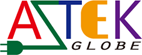 ATP120-D  80W Dual Output Open Frame Switching Power Supply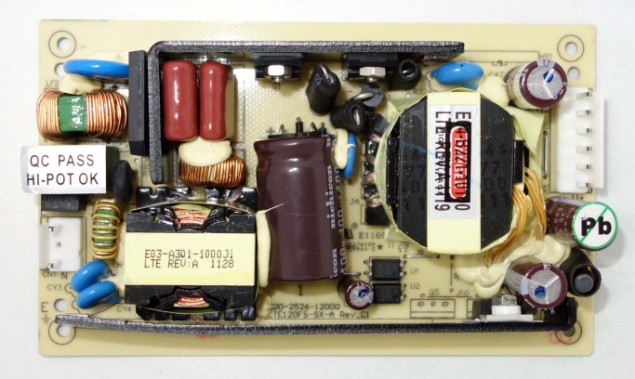 Feature*Small Size: 3" * 5"* 1.34" footprint design*Compact size*High EfficiencyInput
Input Voltage: 90-264VAC
Frequency: 50/60Hz
Input current:1.6ARMS Max. @115VAC 122W Load; 0.8ARMS max.@230VAC 122W LoadInrush Current: 70A Typ. Cold Start @25°C, 115VACOutputPart No                    Output 1                              Output 2                Max (without; with forced air) /Peak current      Max (without; with forced air) /Peak currentATP120-05D12       5V/1.0~6.4A/1.0~10A/11A                   12V/0~4.0A/0~6.0A/6.6A             General Specification
Line Regulation: +/- 0.5%
Load Regulation: Main Output +/-2%
Ripple Noise(mV p-p): 1% Typ. at full loadEfficiency: >87%Turn-On Time (full load @115VAC): 3sec
Hold-up Time (full load @115VAC): 16ms
Safety Ground Leakage Current (Class I @230VAC 50Hz) <3.5mA
Over Voltage Protection: 130~160% Latch UP Protection
Over Current Protection:  120-200% Load Fold back
Overshoot/Undershoot: 1% Max @Turn On/Turn Off
Operating Temperature: 0-50 degree C
Storage Temperature: -40~85 degree C
Storage Humidity: 5% ~ 95% RHVibration: Random Operating 2.4Grams/max. 3AXES 50~500Hz 10Minutes/AXISShock: Operating Half Sine 20GPK/Max. 3AXES 10ms 6shocks Total
Safety and EMC: UL, cUL, CB, BSMI, CEMechanical Drawing: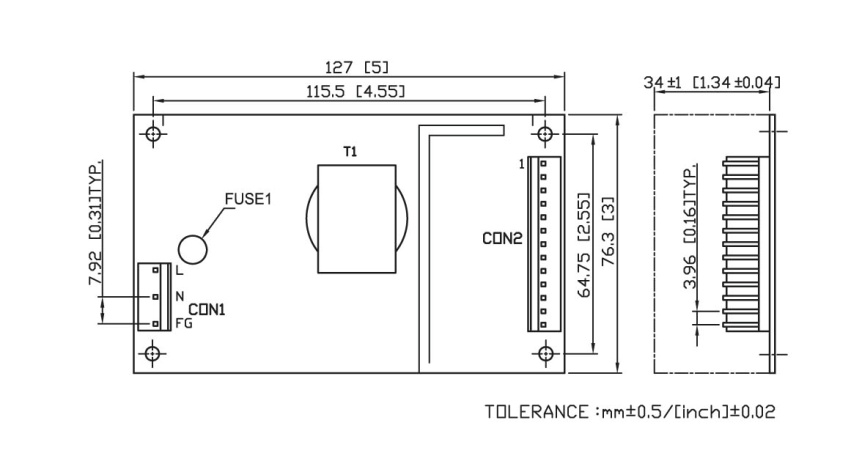 